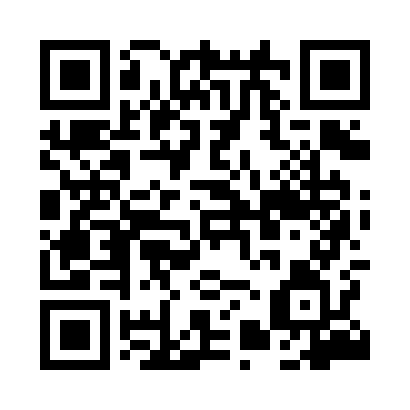 Prayer times for Ronsko, PolandSat 1 Jun 2024 - Sun 30 Jun 2024High Latitude Method: Angle Based RulePrayer Calculation Method: Muslim World LeagueAsar Calculation Method: HanafiPrayer times provided by https://www.salahtimes.comDateDayFajrSunriseDhuhrAsrMaghribIsha1Sat1:594:1812:255:578:3310:452Sun1:584:1812:265:588:3410:453Mon1:584:1712:265:588:3510:464Tue1:584:1612:265:598:3610:465Wed1:584:1612:265:598:3710:476Thu1:584:1512:266:008:3810:477Fri1:584:1512:266:008:3810:488Sat1:584:1412:276:018:3910:489Sun1:584:1412:276:018:4010:4910Mon1:584:1412:276:028:4110:4911Tue1:584:1312:276:028:4110:4912Wed1:584:1312:276:038:4210:5013Thu1:584:1312:286:038:4310:5014Fri1:584:1312:286:048:4310:5015Sat1:584:1312:286:048:4410:5116Sun1:584:1312:286:048:4410:5117Mon1:584:1312:286:058:4410:5118Tue1:584:1312:296:058:4510:5219Wed1:584:1312:296:058:4510:5220Thu1:594:1312:296:058:4510:5221Fri1:594:1312:296:068:4610:5222Sat1:594:1312:306:068:4610:5323Sun1:594:1412:306:068:4610:5324Mon2:004:1412:306:068:4610:5325Tue2:004:1412:306:068:4610:5326Wed2:004:1512:306:068:4610:5327Thu2:004:1512:316:068:4610:5328Fri2:014:1612:316:068:4610:5329Sat2:014:1612:316:068:4510:5330Sun2:014:1712:316:068:4510:53